1º ANO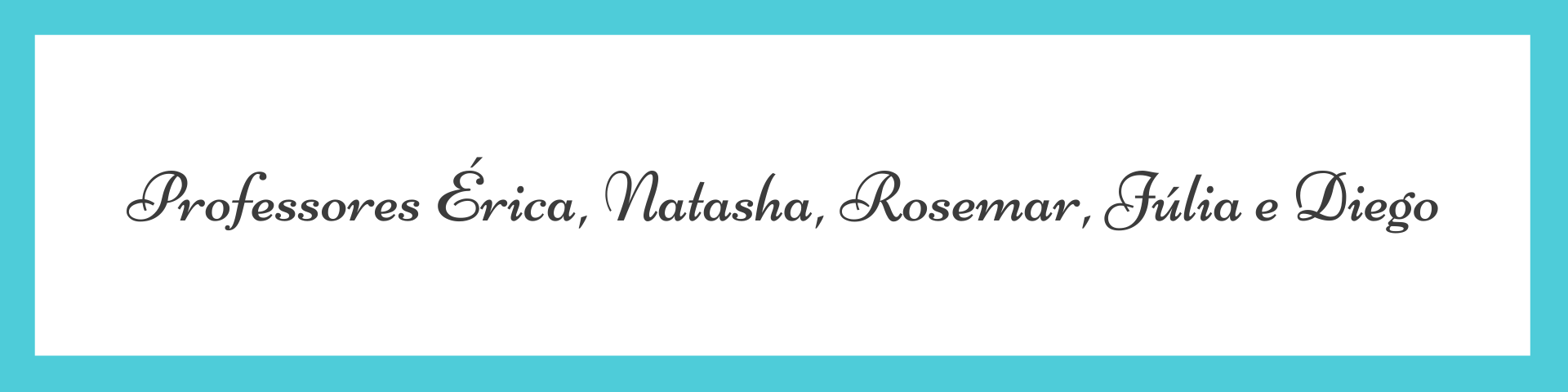 ATIVIDADES DE 02 DE AGOSTO A 06 DE AGOSTO DE 2021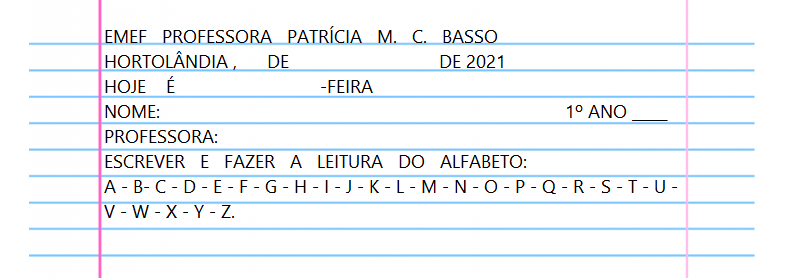 PARA AS ATIVIDADES DO LIVRO, VAMOS INTERAGIR.SEGUNDA-FEIRA 02-08-2021ATIVIDADE DE PORTUGUÊS COM A AJUDA DE UM ADULTO LEIA A PARLENDA ABAIXO: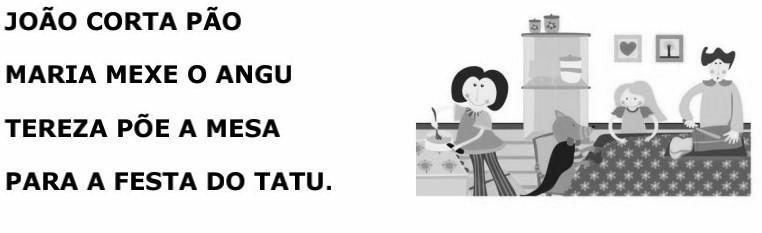 CIRCULE NO TEXTO OS NOMES DAS PESSOAS NA PARLENDA. QUANTOS NOMES VOCÊ CIRCULOU?  ___________________________RESPONDA: 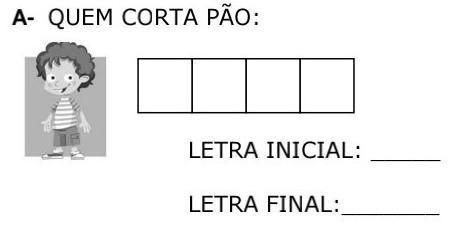 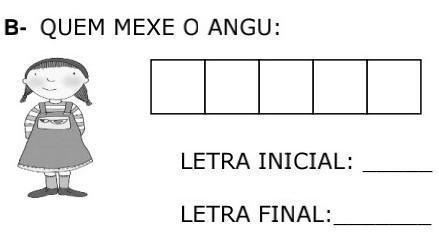 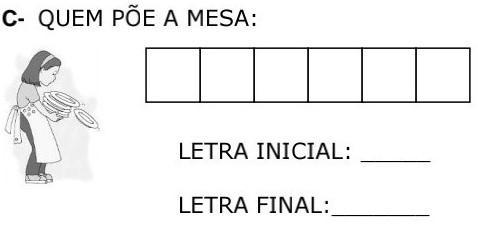 COMPLETE OS NOMES DAS PESSOAS DO TEXTO, COM AS LETRAS QUE ESTÃO FALTANDO.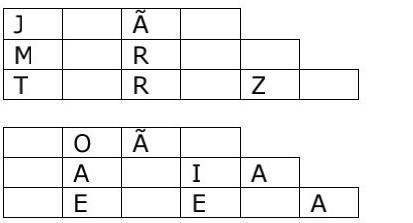 TERÇA-FEIRA 03-07-2021ATIVIDADE DE MATEMÁTICARESOLVA OS PROBLEMINHAS DE ADIÇÃO E SUBTRAÇÃO.O BEBÊ TINHA 4 CHUPETAS E GANHOU MAIS 1. QUANTAS CHUPETAS ELE TEM AGORA?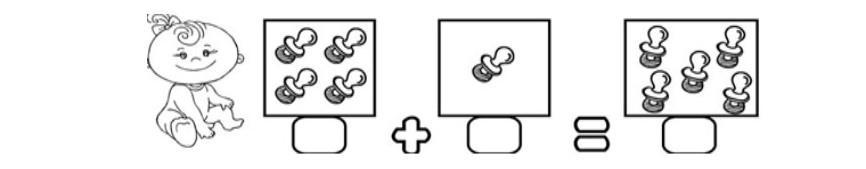 ELE TEM AGORA _____ CHUPETAS.HAVIA 6 PASSARINHOS NO JARDIM, 4 VOARAM. QUANTOS FICARAM?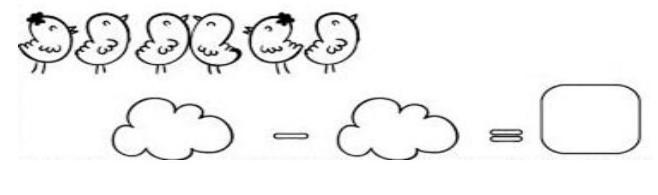 FICARAM __________ PASSARINHOS.OBSERVE OS DESENHOS ABAIXO, E CONSTRUA O SEU PRÓPRIO DESENHO USANDO SOMENTE FORMAS GEOMÉTRICAS.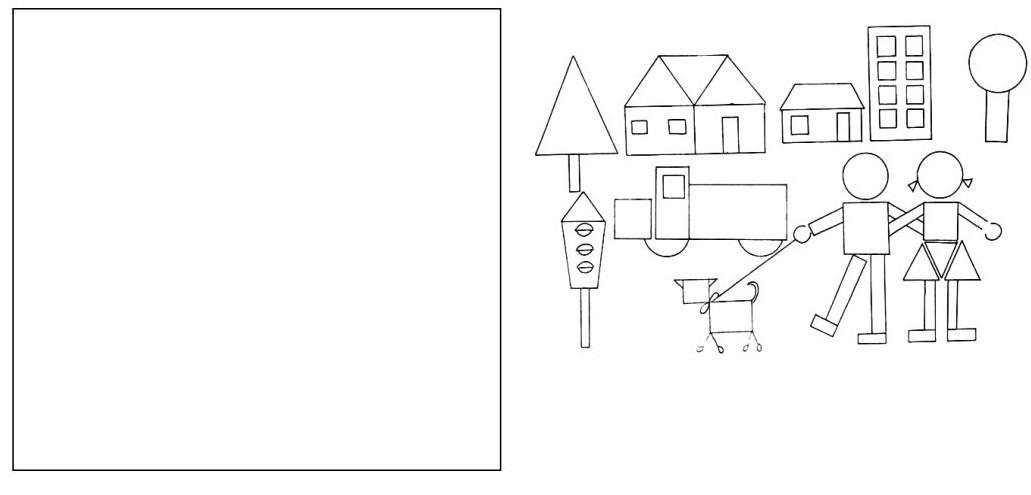 OBSERVE A POSIÇÃO DOS PÁSSAROS ABAIXO E PINTE SEGUINDO A LEGENDA.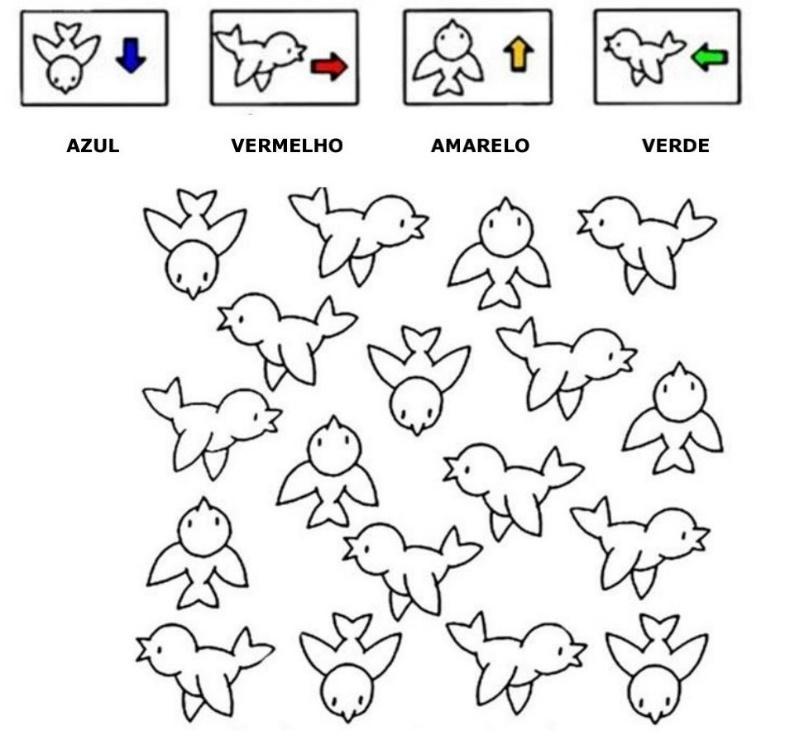 Quarta-feira 04-08-2021Atividade de Geografia e PortuguêsOBSERVANDO O SEU DIA-A-DIA, PRODUZA UMA LISTA DE ATIVIDADES DO QUE VOCÊ FAZ DURANTE O DIA E O QUE VOCÊ FAZ A NOITE.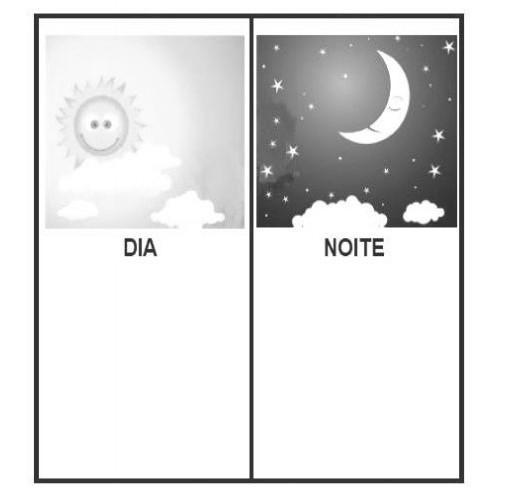 BONS HÁBITOS: DEVEMOS SER CRIANÇAS BEM EDUCADAS. DIGA SEMPRE: BOM DIA, BOA TARDE E BOA NOITE. SER EDUCADO É UM BOM EXEMPLO. LIGUE AS IMAGENS AS PALAVRINHAS MÁGICAS.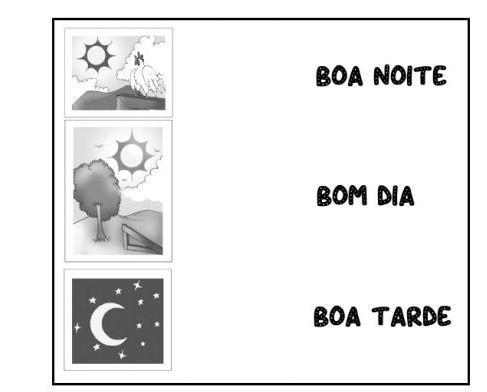 Quinta-feira 05-08-2021Atividade interdisciplinar de história e GeografiaMESMO NÃO UTILIZANDO O ESPAÇO FÍSICO DA NOSSA ESCOLA POR CONTA DA COVID, CONTINUAMOS NOSSAS ROTINAS DE ESTUDOS. APRENDEMOS COISAS DIFERENTES E INTERAGIMOS COM A PROFESSORA DE MANEIRA VIRTUAL, REGISTRAMOS AS NOSSAS ATIVIDADES NO NOSSO CADERNO E MANTEMOS ELE ORGANIZADO PARA QUANDO VOLTARMOS PARA A ESCOLA. TODA ESCOLA TEM UM NOME, AGORA QUERO VER SE VOCÊS JÁ APRENDERAM O NOME DA ESCOLA DE VOCÊS.A MINHA ESCOLA SE CHAMA: _____________________________________________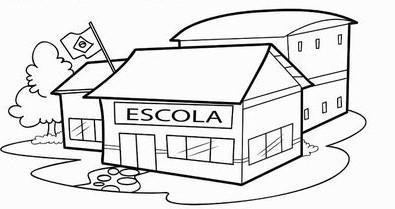 ALGUMAS CRIANÇAS PARA CHEGAREM NA ESCOLA IRÃO PRECISAR DO ÔNIBUS ESCOLAR, E VOCÊ, DE QUE MANEIRA VOCÊ IRÁ CHEGAR NA ESCOLA. MARQUE UM X NA RESPOSTA CORRETA.               (    ) IREI A PÉ, MORO PRÓXIMO DA ESCOLA.               (    ) IREI DE ÔNIBUS ESCOLAR, MINHA CASA FICA LONGE DA ESCOLA.               (    ) MINHA FAMÍLIA ME LEVARÁ COM O NOSSO CARRO PARTICULAR.               (    ) OUTRA RESPOSTA.Sexta-feira 06-08-2021Atividade: Expressões e SentimentosCOMO VOCÊ ESTÁ HOJE? RECORTE E COMPLETE O DESENHO DE ACORDO COMO VOCÊ ESTÁ SE SENTINDO. OBSERVE AS EXPRESSÕES ABAIXO E DEPOIS RESPONDA AS PERGUNTAS DE ACORDO COM A EXPRESSÃO QUE VOCÊ ESCOLHEU.EU ESTOU FELIZ PORQUE _______________________________________________________________________________________________________________________________________EU ESTOU TRISTE PORQUE _____________________________________________________________________________________________________________________________________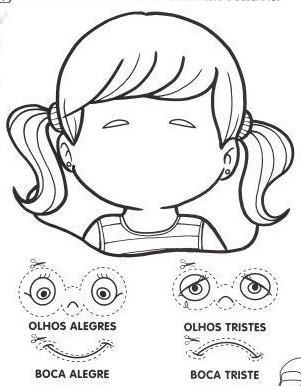 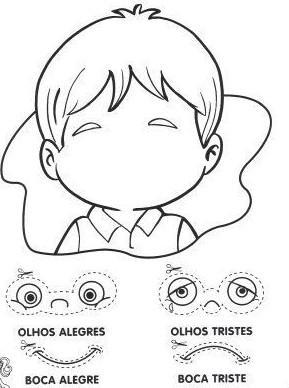 DIA DA SEMANAROTINA DIÁRIA: DESCRIÇÃO DAS ATIVIDADESSegunda-feiraData: 02/08/2021Leitura diária:  Parlenda - João corta o pão - Disponível na plataforma do YouTube no link: https://youtu.be/SBOaC-4p-MsAtividade do dia: Acompanhe a leitura da parlenda para responder as perguntas das atividades. Escrever os nomes dos personagens da parlenda, colocar a letra inicial e final dos seus nomes. Completar as palavras com as letras faltosas.Arte: Que tal fazer uma atividade de arte e exercitar a criatividade? Dê uma olhadinha na atividade de Arte em nosso BLOG.Terça-feiraData: 03/08/2021Leitura diária:  A cidade das formas geométricas disponível na plataforma do YouTube no link: https://youtu.be/vrMbowzuEoQAtividade do dia: Resolver as situações problemas. Criar desenhos usando apenas formas geométricas. Observar a posição dos pássaros e pintar seguindo as cores da legenda.Física: Que tal se exercitar um pouquinho? Dê uma olhadinha no BLOG, na atividade preparada pelo professor de Educação Física.Quarta-feiraData: 04/08/2021Leitura diária:  Dia e noite – Varal de Histórias       Disponível na plataforma do YouTube no link: https://youtu.be/fs3Vizxm_FMAtividade do dia: Produzir uma lista com as atividades que você faz de manhã e de noite. Ligar a imagem as palavras.Inglês: Hoje é dia de aprender uma nova língua: Vamos estudar Inglês! Dê uma olhadinha na atividade TEMA:  History / Mini book (História/livrinho) páginas 43 e 45.Quinta-feiraData: 05/08/2021Leitura diária: A escola de Marcelo- Ruth Rocha -  Disponível na plataforma do YouTube no Link: https://youtu.be/ouLI1Y_Qp0oAtividade do dia: Escreva o nome de sua escola. Marque um x na resposta de como você irá se locomover para ir a escola quando voltarmos presencialmente.Sexta-feiraData: 06/08/2021Leitura diária: Os irmãos Gêmeos - História sobre Sentimentos de irmãos diferentes - Disponível na plataforma do YouTube no link: https://youtu.be/wzsqborqxR4Atividade do dia: Recorte e cole no desenho a expressão de como você está se sentindo. Depois escreva o porquê desse sentimento.